Четврта писмена работа по математикаТема: Геометрија и решавање проблеми и мерење и решавање проблемиИме и презиме____________________________________ одд. ________ датум: _________Заокружи што е точноЗаокружи што е точно1.Мерниот број 79,41  претворен во  e:а) 0,07941              б) 0,7941            в)  7,941                г) 794,1 42. Времето 2h 18 min претворен во часови е:а) 2,3 h                            б) 2,18 h                     в) 21,8 h                        г) 218 h43. Кои од должините на страните на триаголниците формираат Питагорова тројка броеви:а) 8; 8; 12                      б) 8; 10; 12                в) 1,8; 2,4; 3                   г) 12; 14; 2544.Збирот на надворешните агли кај еден многуаголник е:а) 180°                           б) 360°                       в) 270°                             г) 720°4Дополни за да тврдењето биде точноДополни за да тврдењето биде точно5. Пресметај ја непознатата страна на правоаголниот триаголник.66. Конструирај нормала од точката А на правата р.    А67.Волуменот на резервоар за вода е 15 , резерварот собира _____ литри вода.68. Правите a и b се паралелни. Големината на х° е _________ .Работи според барањетоРаботи според барањето9.Пресметај ја плоштината на цилиндарот?28m            2,5m1510.ABC e триаголник и правата DE е паралелна со правата ВС. Одреди ги аглите х°, у° и z°.1511. Периметарот на рамнокрак триаголник е 10 dm, а кракот е 4,1dm. Пресметај плоштина на триаголник.1512. Брод пловел 8 милји северно, а потоа 5 милји западно. Кое е најкраткото растојание од почетната положба? 150 - 3031 - 5051 - 7051 - 7071 - 8586 - 100123345Освоени бодови:Освоени бодови:Освоени бодови:Оцена:Оцена:Оцена:Наставник: Наставник: Наставник: Наставник: Наставник: Наставник: 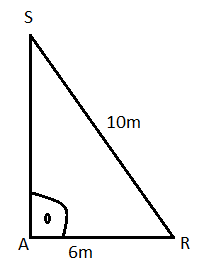 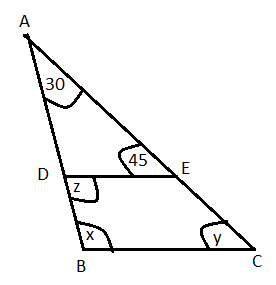 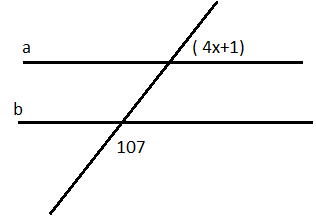 